ŽÁDOST O PŘIJETÍ DÍTĚTEDO MATEŘSKÉ ŠKOLY VČELKARodiče, popřípadě jiní zákonní zástupci žádají o přijetí dítěte:Příjmení:Jméno:Datum narození:Bydliště /doručovací adresa/:k předškolnímu vzdělávání ve školním roce 2024/2025datum předpokládaného nástupu (nejdříve ve věku 2 let dítěte)__________________Docházka dítěte, o kterou máme zájem:o Každodennío Máme zájem pouze o tyto dny:PondělíÚterýStředaČtvrtekPáteko Dítě je řádně očkováno dle očkovacího kalendáře? ANO NEo Vyhovuje Vám otevírací doba 7:00 – 16:30?ANO NEPopř. uveďte jaké hod. Vám vyhovují. __________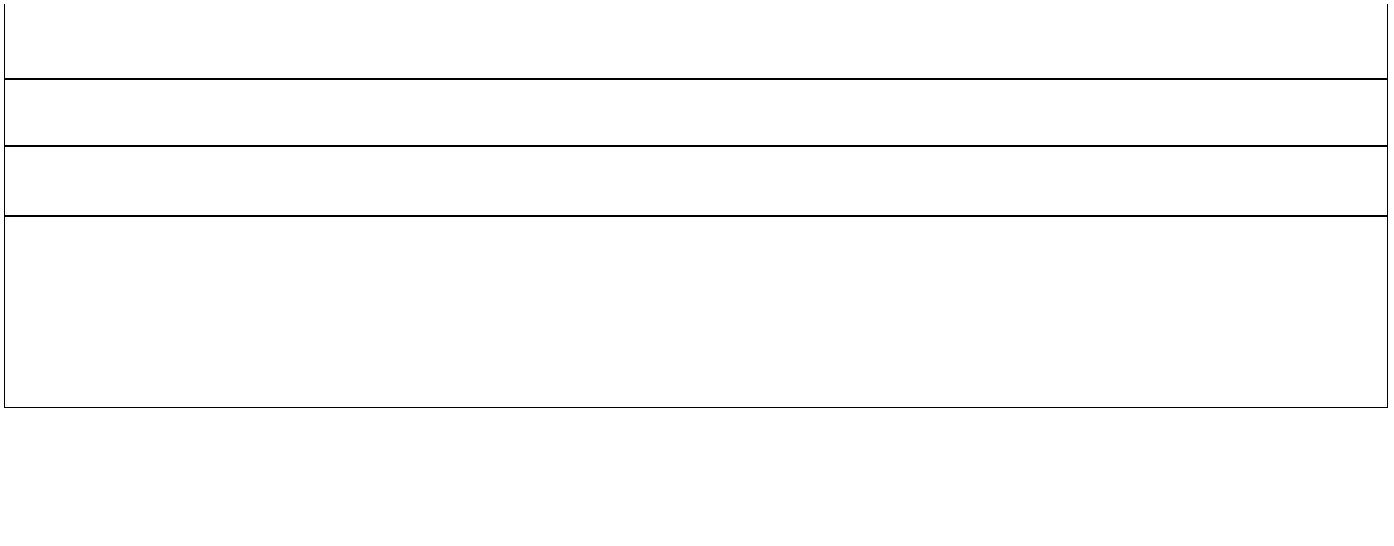 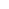 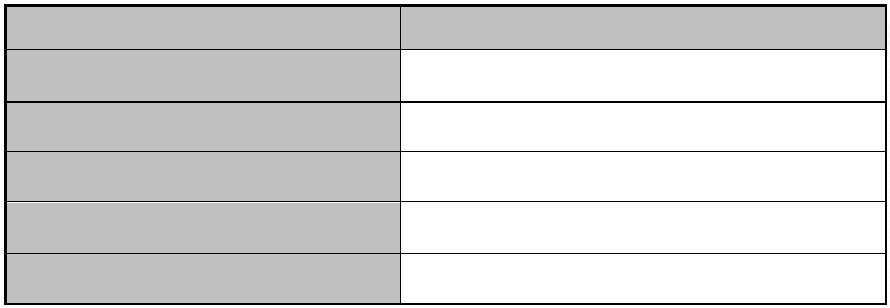 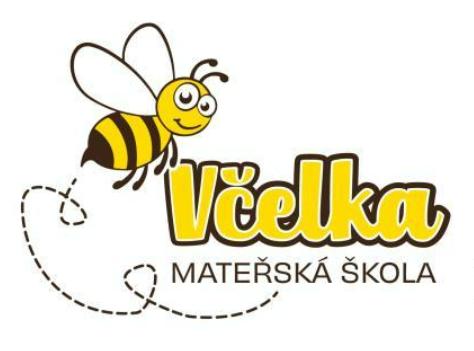 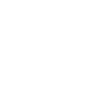 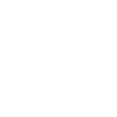 Matka:Jméno:Příjmení:Telefon:E-mail:Otec:Jméno:Příjmení:Telefon:E-mail:………………………………..Podpis zákonného zástupce:Poznámka: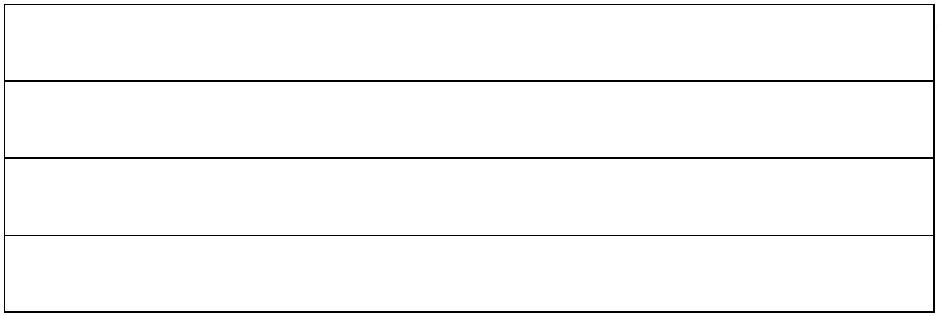 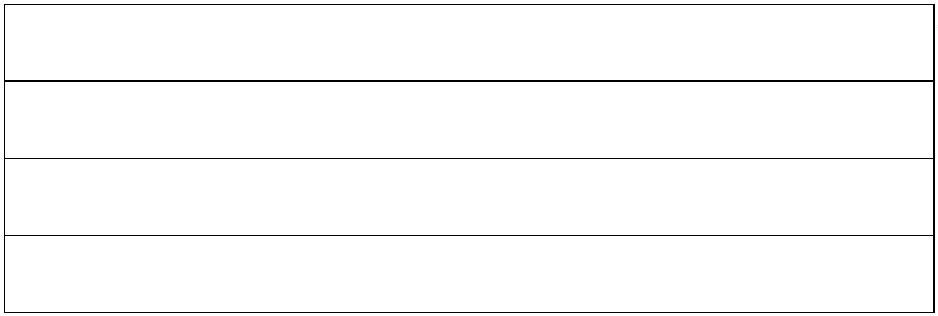 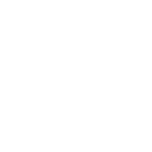 